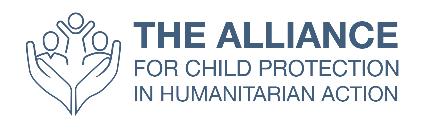 Terms of Reference –  Finalization of the draft Child Protection in Emergencies Competency Framework ConsultancyLearning and Development Working Group (LDWG)Location:			Home-basedContract Type:			ConsultantReports directly to: 		L&D WG Focal PointVacancy estimated closing date: End of SeptemberRecruiting agency: TdhEstimated number of days: 11 daysBACKGROUNDIn 2010, the Child Protection Working Group (CPWG) launched an inter-agency initiative to develop the CPIE Competency Framework, which provided standards for staff recruitment, management and professional development. As the need for skilled professionals grows, the Learning and Development Working Group (LDWG) of the Alliance for Child Protection in Humanitarian Action, has led the revision of the 2010 competency framework in close collaboration with the other working groups and task forces. The publication of the 2nd edition of the Minimum Standards for Child Protection in Humanitarian Action (CPMS), necessitates a final review of this Competency Framework. In 2018, the LDWG commenced the revision process, led by Terre des hommes, and developed the first version after interviewing 53 key informant interviews and reviewing 89 key documents, across 26 countries (Afghanistan, Bangladesh, Cambodia, Canada, DRC, Ecuador, Ethiopia, France, Germany, Greece, Iraq, Italy, Jordan, Kenya, Myanmar, Netherlands, Nigeria, Norway, Philippines, Somalia, South Sudan, Switzerland, Thailand, Turkey, UK, USA).Purpose The overall goal of this consultancy is to support the LDWG in the implementation of Phase 3 of the revision of the CPHA Competency Framework 2019 that involves full alignment with the 2nd revision of the CPMS structure and standards and final engagement with key stakeholders, including end users and experts (national and international) in the respective fields of technical expertise to make the competency framework as practical and relevant as possible. This final version will need to encompass the feedback provided by end-users at the field level as well as the recommendations of key members of the LDWG as well as academic institutions. For this purpose, we expect the consultant to:Coordinate & support reference groups in a final technical revision process Coordinate with CPMS Working Group and review the 2nd edition of CPMS to ensure alignment & coherence with revised CPMSRevising the framework from “user-friendliness” perspectiveReviewing the feedback already providedExpected results & time frameExpected results focus on phase 3-6, all in collaboration and close communication with the LDWG Focal Point:A revised Competency Framework that reflects:The 2nd edition of the CPMSFeedback on the 2019 version already receivedLimited field consultationA thorough “user-friendliness” review.Key competences, technical background, and experience required:In-depth experience of training development and delivery, including on child protection in humanitarian settings, and/or on broader humanitarian issuesAdvanced university degree in Social Sciences and / or a related technical field.At least 8 years of progressively responsible, professional work experience on CP at the international level, including strong background on child protection in emergencies (conflict and/or disaster) and working in challenging contextsA recognised learning and development qualification, an advantageExperience working with governments and other key CP stakeholders/actors at national levelKnowledge of the LDWG membersExcellent organizational skillsExcellent skills in written English language, interpersonal communication at a distance and collaborative project managementWorking knowledge of another UN language is an assetComputer skills, including MS Office and Lotus Notes applicationsHOw to ApplyQualified candidates are requested to submit CV and a cover letter indicating availability (possible starting date) and estimated number of working day with a rate per day, to: learning@alliancecpha.org, specifying as email title: “Revision of the CF Application_ NAME”